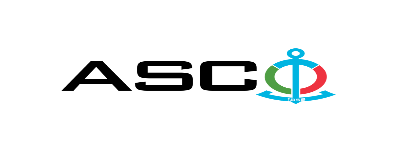 “AZƏRBAYCAN XƏZƏR DƏNİZ GƏMİÇİLİYİ” QAPALI SƏHMDAR CƏMİYYƏTİNİN№AM085/2021 NÖMRƏLİ 14.12.2021-Cİ İL TARİXİNDƏ GƏMİLƏR ÜÇÜN SEPARATORLARIN SATINALINMASI MƏQSƏDİLƏ KEÇİRDİYİAÇIQ MÜSABİQƏNİN QALİBİ HAQQINDA BİLDİRİŞ                                                              “AXDG” QSC-nin Satınalmalar KomitəsiSatınalma müqaviləsinin predmetiGəmilər üçün separatorların satınalınmasıQalib gəlmiş şirkətin (və ya fiziki şəxsin) adı“Global Construction Products” MMCMüqavilənin qiyməti (ƏDV-siz)188 440,00 AZNMalların tədarük şərtləri (İncotresm-2010) və müddətiDDP, 21 gün ərzində